系 列 书 推 荐《麦克斯·爱因斯坦》系列（4册）Max Einstein Series (Four Books)系列版权已授20个语区第一部：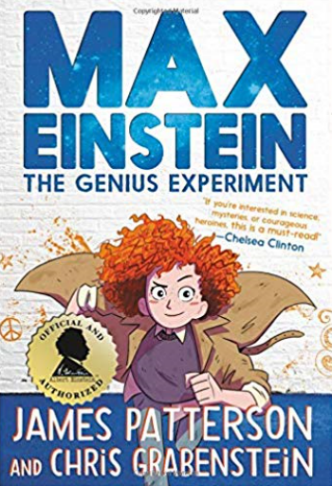 中文书名：《麦克斯·爱因斯坦之天才实验》英文书名：MAX EINSTEIN: THE GENIUS EXPERIMENT作    者：James Patterson and Chris Grabenstein出 版 社：Jimmy Patterson/Little, Brown代理公司：Defiore/ANA/ Yao Zhang出版时间：2018年10月代理地区：中国大陆、台湾页    数：352页审读资料：电子文稿	类    型：7 -12岁少年文学已授权：阿拉伯，巴西，保加利亚，法国，捷克，希腊，匈牙利，希伯来（语），意大利，韩国，波兰，葡萄牙，罗马尼亚，俄罗斯，斯洛伐克，西班牙，土耳其内容简介：《纽约时报》#1畅销书《今日美国》畅销书阿尔伯特·爱因斯坦+詹姆斯·帕特森=必读之书！《麦克斯·爱因斯坦》为孩子们的想象力所做的一切就像是《哈利·波特》为魔法所带来的一切！在这套由阿尔伯特·爱因斯坦档案馆正式认证的《纽约时报》#1畅销书中，麦克斯·爱因斯坦带领着一群天才少年，用科学的力量改变世界。十二岁孤儿麦克斯·爱因斯坦有一头红发，她的智商和她的同姓人（阿尔伯特·爱因斯坦）不相上下。在系列丛书《麦克斯·爱因斯坦验》中，我们将要认识这个聪慧过人的女孩。本系列由詹姆斯·帕特森和克里斯·格雷本斯坦为大家精彩呈现，由小布朗出版，故事情节发展迅速，充满了神奇炫酷的科学原理。麦克斯·爱因斯坦不是你想象中天才的模样，她黑客入侵纽约大学的计算机系统去上课创造发明来帮助无家可归的人和阿尔伯特·爱因斯坦对话！（好吧，那只是她的想象）但是当麦克斯被一个神秘的组织招募时，一切都改变了！他们的使命：用科学解决世界上最棘手的问题。她得到了来自世界各地的一群年天才少年的帮助，他们正在努力发明为地球上最遥远的地方供电的新方法，只要那个只被称为“影子公司”的邪恶组织没有先找到她……此外，书中的神秘捐赠者也使故事变得更加引人入胜，既反映了爱因斯坦科学理论的当代应用，又展现了道德信条的无穷力量（“只有有益于他人的生活才是有意义的生活”）。从曼哈顿到以色列和刚果，本书寓教于乐、发人深省，探索了毅力、友谊、创造力和自我认同等主题。第二部：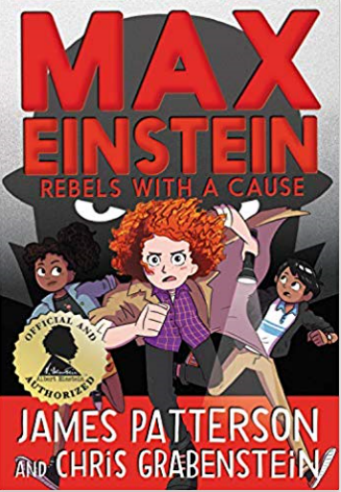 中文书名：《麦克斯·爱因斯坦之正义的反叛者》英文书名：MAX EINSTEIN: REBELS WITH A CAUSE作    者：James Patterson and Chris Grabenstein出 版 社：Jimmy Patterson/Little, Brown代理公司：Defiore/ANA/ Yao Zhang出版时间：2019年9月代理地区：中国大陆、台湾页    数：320页审读资料：电子文稿	类    型：7-12岁少年文学内容简介：麦克斯·爱因斯坦的生活与普通的12岁孩子全然不同，她在纽约的大学里教授课程和她的好朋友一切躲过绑架事件为她的亿万富翁雇主完成各种神秘的研究与阿尔伯特·爱因斯坦有着奇妙的联系而这一切只是“变革创造者”中顶级一员生命中的普通一天。孟买郊外的一个村庄发生了水源危机，只有这群以麦克斯为首的天才小发明家才能解决。于是麦克斯和她的朋友们把不由分说预定了到印度的机票。但是，当你试图不停躲过被一家贪婪的公司绑架时，拯救世界是件尤其困难的事。特别是当这个“公司”从别人的苦难中获利，而且似乎完全了解你的一举一动。麦克斯和朋友们举步维艰，就好像坏人在“变革创造者”里面有个内应……第三部：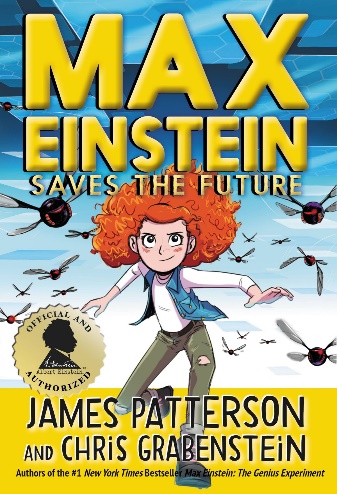 中文书名：《麦克斯·爱因斯坦之拯救世界》英文书名：MAX EINSTEIN SAVES THE FUTURE作    者：James Patterson and Chris Grabenstein出 版 社：Jimmy Patterson/Little, Brown代理公司：Defiore/ANA/Yao Zhang出版时间：2020年8月代理地区：中国大陆、台湾页    数：320页审读资料：电子文稿	类    型：7-12岁少年文学内容简介：世界上最畅销的作家与世界上最著名的天才合作，娱乐、教育和激励一代孩子——阿尔伯特·爱因斯坦档案馆正式批准了第一部也是唯一一部儿童丛书。麦克斯带着又一场惊心动魄的新冒险回来了！这场冒险包括时间旅行、令人毛骨悚然的坏人、杀手无人机，以及一个关于她过去的令人震惊的神秘故事，而她和朋友们将不顾一切地解开谜题！在持续不断被影子公司绑架的危险下，麦克斯从纽约逃往伦敦甚至更远的地方。但很快，变革创造者孩子们的下一个任务就来了：确保孩子们不再挨饿！如果世界上有任何人能解决这么宏大的问题，那一定是麦克斯和她的天才朋友们。但有关她的身世和过去的神秘线索一直在分散着麦克斯的注意力。她总是想知道她的父母是谁，为什么他们在她还是婴儿时就抛弃了她。如果她能制造出一台时间机器，也许她就能找到他们并得到所有的答案！究竟什么更重要——是她的过去，还是变革者的未来？第四部：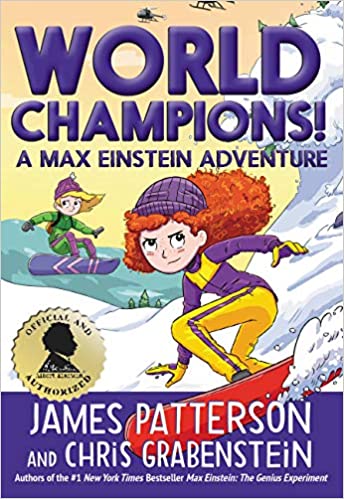 中文书名：《麦克斯·爱因斯坦之拯救世界》英文书名：MAX EINSTEIN SAVES THE FUTURE作    者：James Patterson and Chris Grabenstein出 版 社：Jimmy Patterson/Little, Brown代理公司：Defiore/ANA/Yao Zhang出版时间：2021年8月代理地区：中国大陆、台湾页    数：304页审读资料：电子文稿	类    型：7-12岁少年文学内容简介：在这本书中，麦克斯冲破冰川，参观大堡礁，驾驶太阳能喷气式飞机参加了一场阻止全球变暖的竞赛，终于遇到了她的英雄阿尔伯特·爱因斯坦。到户外去：12岁的天才麦克斯和她的朋友们生活在冒险之中，他们从格陵兰岛的冰川上跑过，乘坐超级豪华的太阳能喷气式飞机飞往夏威夷，到澳大利亚海岸的大堡礁，再还和一个名叫利奥的机器人一起闲逛。采取行动：每当有问题需要解决时，麦克斯和她的朋友们就会更好地合作。邪恶的影子公司也是如此，他们将不惜一切代价分裂孩子们，即使地球在他们眼前发生变化也视若罔闻。永不放弃：在麦克斯的笔记中还藏着一个惊喜，如果她想成功达成，就需要她的天才伙伴们在她的身边。谁说孩子不能拯救世界？媒体评价：“一个快节奏、充满科学元素的有趣闹剧。”——《华尔街日报》“如果你对科学、神秘或勇敢的女英雄感兴趣，这是一本必读的书。”――切尔西·克林顿“这是一个生动而机敏的系列书……一个关于毅力、友谊、创造力和身份的有趣而深思熟虑的探索。”——《出版商周刊》“麦克斯的道德、对人性的热爱和自由精神让人耳目一新，与传统的电脑般的精英天才形成鲜明对比……一本充满爱心的有趣、积极的书。”——柯克斯评论“想一想能激励年轻女孩的一切，并把它们写进一本书中——就是这样！麦克斯·爱因斯坦就是你希望年轻女孩能梦想成为的一切：聪明、勇敢、有创造力，并能激励其他人成为同样的人。我爱这本书，献给所有愿意去梦想更大、想象更大世界的孩子们！”——马伊姆·拜力克《纽约时报》畅销书作家“把这本书送给你生命中未来的科学家吧！”——詹妮弗·L·霍姆，三次纽伯瑞奖得主，《纽约时报》畅销书作家“这是一本鼓舞人心的书，不会让你失望。任何女孩（或男孩）可以将自己视为麦克斯·爱因斯坦，她用自己的科学，智慧和勇气周游世界并帮助人们。让孩子们感到有能力为世界上存在的问题创造解决方案是如此重要。这本书向年轻人的新思想和无限想象力的重要性致敬。这是任何书架上的一个伟大补充！”——雷切尔·伊格诺托夫斯基，《纽约时报》畅销书作家“把这些要素混合在一起：一个活泼的女主角，欢闹有趣的故事情节，一个令人讨厌的大反派，一个认为聪明就是酷、一起跨越各种阻碍更酷的观念，你就有了这本跌宕起伏的阅读过山车。你不会停止翻页的！”——加里D.施密特，纽伯瑞奖和国家图书奖获得者作者简介：詹姆斯·帕特森(James Patterson) 是世界知名畅销书作家。詹姆斯创造出了大量的经典人物，数量比当代其他作家都要多。詹姆斯·帕特森的著作在全球四十三个国家获准发行，在一百个国家出版热销，作品在全球范围内销量超过四亿册。他连续11年是英国图书馆借阅量最高的作家，还一直是吉尼斯世界纪录的保持者，创作了史上数量最多的《纽约时报》最佳畅销榜小说。2019年，他因传奇的想象力与文学贡献被授予美国国家人文奖。并获得了美国国家图书基金会授予的杰出文学贡献奖。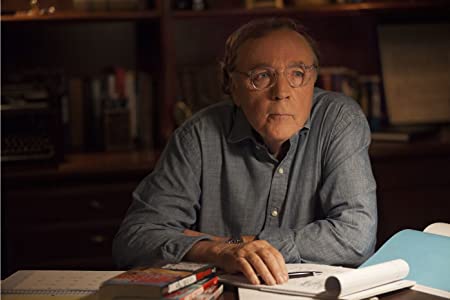 谢谢您的阅读！请将回馈信息发至：张瑶（Yao Zhang）安德鲁﹒纳伯格联合国际有限公司北京代表处
北京市海淀区中关村大街甲59号中国人民大学文化大厦1705室, 邮编：100872
电话：010-82449325传真：010-82504200
Email: Yao@nurnberg.com.cn网址：www.nurnberg.com.cn微博：http://weibo.com/nurnberg豆瓣小站：http://site.douban.com/110577/微信订阅号：ANABJ2002